NO.＿＿＿＿＿＿＿＿＿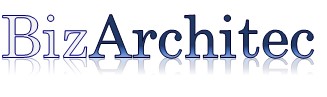 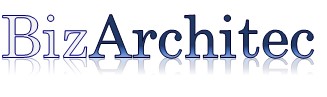 Order FormBill to:Date:Address:Name of your company/Organization/school:Name of department:Title:Name:Order DetailOrder DetailOrder DetailOrder DetailProduct NameQTYUnit price (tax excluded)Total (tax excluded)Biz_CAD softwareBiz_CAD maintenanceBiz_CAD model templateSub totalSub totalSub totalVATVATVATTotalTotalTotalPayment methodSettle by credit card Delivery　　  BizArchitec Corporation will send the install kit after confirmation of customer’s payment.Payment methodSettle by credit card Delivery　　  BizArchitec Corporation will send the install kit after confirmation of customer’s payment.Payment methodSettle by credit card Delivery　　  BizArchitec Corporation will send the install kit after confirmation of customer’s payment.Payment methodSettle by credit card Delivery　　  BizArchitec Corporation will send the install kit after confirmation of customer’s payment.